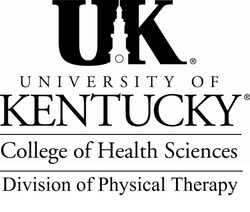 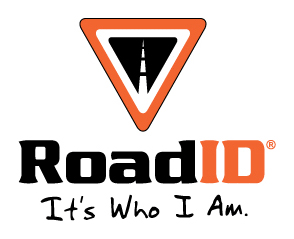 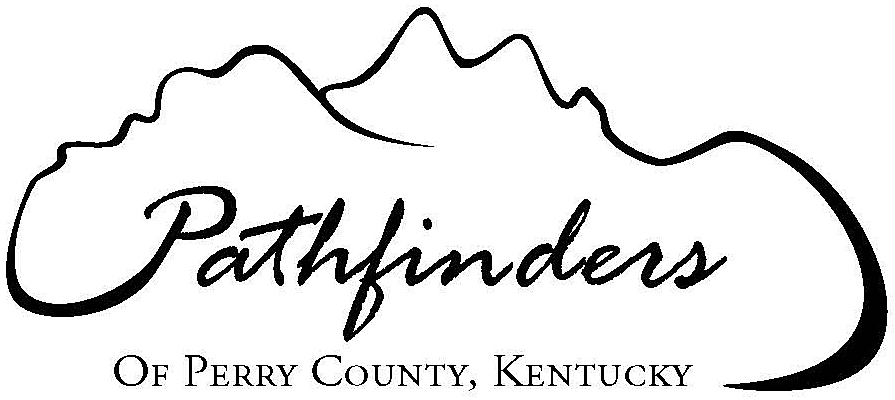 Registration InformationEarly (by 2/15/16) $15Late (after 2/16/16) $20Race Day (3/5/16) $20Mail or Drop off Entry Forms to:Center for Excellence in Rural HealthATTN: YasmanOlinger750 Morton BoulevardHazard, KY 41701LocationPerry County ParkRace Day Itinerary8:45-9:15 Registration9:30am 5K Race Begins10:45am AwardsMale & Female14 & under, 15-20, 21-25, 26-29, 30-39, 40-49, 50-59, 60-69, 70 & overFor more information contact Courtney Brock at clbr227@uky.edu or 606-224-3732Checks Made Out to:UK DPT Class of 2017T-shirt guaranteed with early registration ONLY!!Race held rain or shine!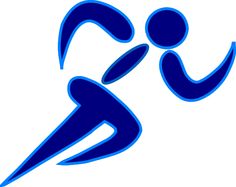 Name:						Phone:Address:Age on Event Date:				Sex:     M    or      FShirt Size:   S     M     L     XL 			Email:**all proceeds go to the UK Physical Therapy class of 2017In consideration of the foregoing, I myself, my heirs, executors, administrators, personal representatives, successors, and assigns, waive and release any and all rights, claims, and courses of action I have or may have against the event, its primary sponsors, and its affiliates, their agents, employees, officers, directors, sponsors, their representatives and successors, that may arise as a result of my participation in this event and any pre-and post-race activities. As a parent/guardian I understand that I am responsible for knowing the UIL eligibility rules for any youth under my guardianship and take full responsibility for the entrant pertaining to said rules. I attest and verify that I have sufficiently trained for this event. Further, I hereby grant full permission to any and all foregoing to use my photos, motion pictures, recordings, or any other record of this even for any legitimate purpose, including commercial advertising. Signature:						Date